John Hardin SBDM Council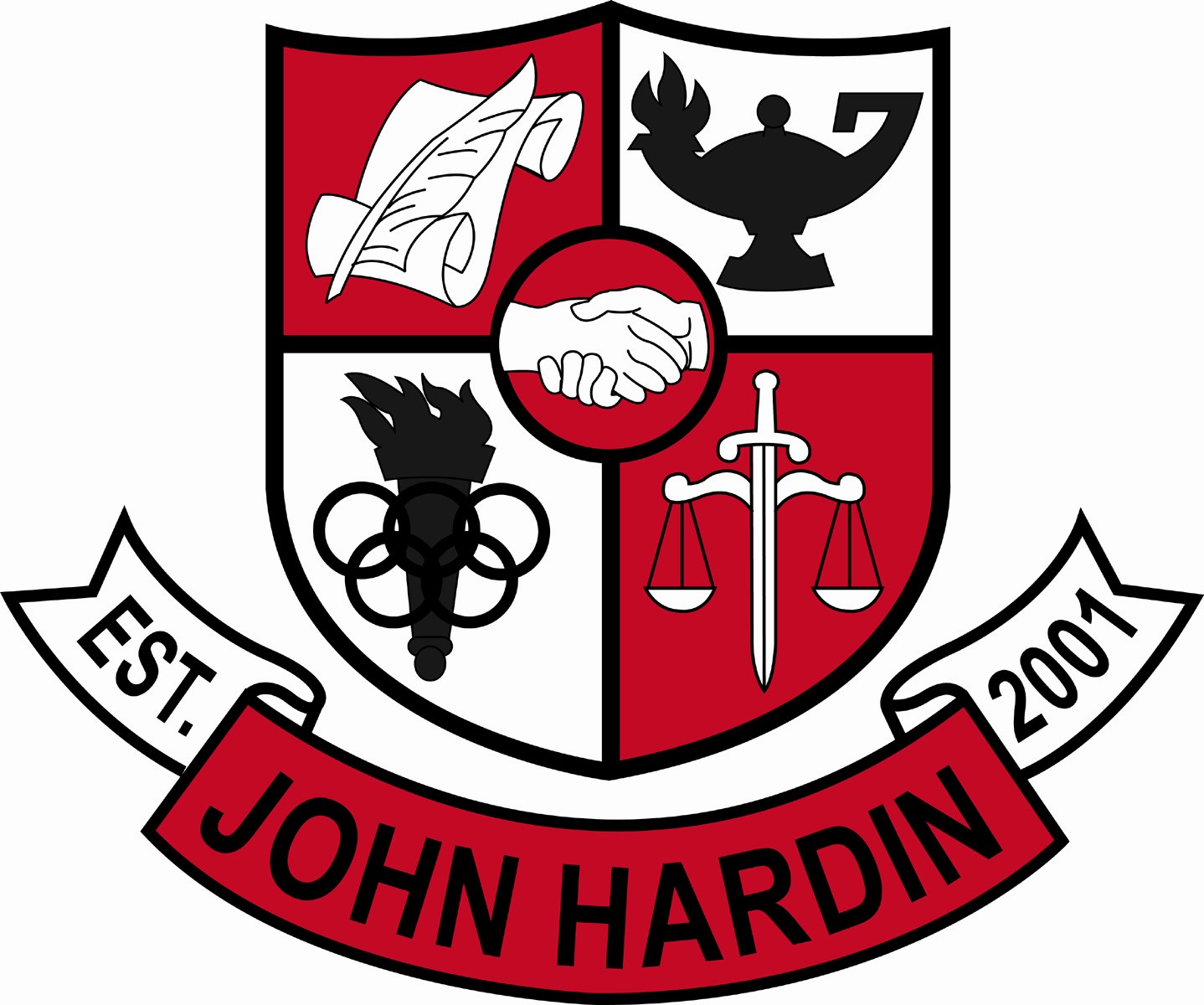 Meeting MinutesJuly 11, 20131:00 p.m.Call to Order at 1:02 p.m.Members present:  Alex Shearer, Jana Haws, Stacey Moore, and Lynne GibsonMembers Absent:  Pauline Crittenden     Resigned:  Abby LentzApproval of Agenda							ORDER #13-14/0001The council approved the agenda as written.  Motion:  Moore   Second:  ShearerCrittenden – AbsentGibson – YesHaws – YesLentz – ResignedMoore – YesShearer - YesApproval of Minutes							ORDER #13-14/0002The council approved the minutes as written.Motion:  Moore   Second:  ShearerCrittenden – AbsentGibson – YesHaws – YesLentz – ResignedMoore – YesShearer - YesPrincipal’s UpdateCouncil Elections – Ms. Lentz has taken a job at the district level and we will need to organize an election for another teacher rep. Volunteers to run the election will be solicited on Opening Day. If the election doesn’t yield a minority member, a second election will need to be held to add a minority member rep (teacher or parent) Enrichment – The committee has started work to line this program out.  The goal is to better every students test scores. (ACT, PLAN, Compass, ASVAB, KOSSA, etc.)Update of Policies/By-Laws – The council will begin the revision process after the school year has started and we’ve had a chance to settle in; Talk to other high performing high schools and use their policies as a draft; Start adding the policies a few at a time to each council meeting.Emergency Plan/SB 8 – The council has to address the plan and approve a final draft.  A safety committee is being formed to establish this planCommittees/Charges						ORDER #13-14/0003The following committees were approved by the council:  Incentive; Culture/PR; PD; Scholarship; Technology; Safety; PBIS; Enrichment; AdHoc-Title IXMotion:  Moore   Second:  ShearerCrittenden – AbsentGibson – YesHaws – YesLentz – ResignedMoore – YesShearer - YesStudent Achievements – FFA was recognized at the state convention; our chapter was recognized at one of the top 15!   ACT Scores- improvements in ALL areas!!Financial Report 							ORDER #13-14/0004The council reviewed and accepted the financial reports for May, June and the 2012-13 school year.Motion:  Shearer   Second:  MooreCrittenden – AbsentGibson – YesHaws – YesLentz – ResignedMoore – YesShearer - YesMeeting Dates for 2013-14						ORDER #13-14/0005The council meetings for the 2013-14 school year will remain at 4:00 p.m. on the second Thursday of each month unless otherwise noted.Motion:  Moore   Second:  ShearerCrittenden – AbsentGibson – YesHaws – YesLentz – ResignedMoore – YesShearer - YesClassroom Locations							ORDER #13-14/0006The council approved the room location revisions as presented.101-Health Sciences		221-Vacant/English103-IT				223/224-Vacant/Spec Ed201-ESL			230-Social Studies202-Science			312-Vacant215-Vacant/Math		408-TVP	Motion:  Shearer   Second:  MooreCrittenden – AbsentGibson – YesHaws – YesLentz – ResignedMoore – YesShearer – YesPersonnelInterviews are scheduled this week for Spanish and Health/PE this week.Vacancies:  Spanish; Health/PE; Math; Special Ed; Guidance Clerk; Volleyball Coach; Asst. Volleyball Coach; Girls Tennis Coach; Cheer CoachHired:  Pam Roberts, Abby Wilkinson and Mark Burden for Science positions; Brenda Harting for Art; Nathan Kiser for Social Studies; Jennifer Butler for English; Mark Wells and Fawnda Cox for Assistant PrincipalsQuestions and Concerns from CouncilMs. Gibson has reviewed and studied the council’s concerns from the interview process and will addressing all items.Agenda Items for Next MeetingPolicies – Introduction of SBDM Policies -1st Reading, FinalAdjournThe meeting was adjourned at 2:51 p.m.  The motion was made by Ms. Moore and seconded by Ms. Haws